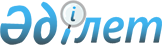 О переименовании улиц населенных пунктов Лесного сельского округа Сандыктауского районаРешение акима Лесного сельского округа Сандыктауского района Акмолинской области от 7 февраля 2017 года № 3. Зарегистрировано Департаментом юстиции Акмолинской области 6 марта 2017 года № 5798      Примечание РЦПИ.

      В тексте документа сохранена пунктуация и орфография оригинала.

      В соответствии с подпунктом 4) статьи 14 Закона Республики Казахстан от 8 декабря 1993 года "Об административно-территориальном устройстве Республики Казахстан", статьями 35, 37 Закона Республики Казахстан от 23 января 2001 года "О местном государственном управлении и самоуправлении в Республике Казахстан", с учетом мнения населения и на основании заключения заседания Акмолинской областной ономастической комиссии от 5 декабря 2016 года, аким Лесного сельского округа РЕШИЛ:

      1. Переименовать улицы села Лесное Лесного сельского округа Сандыктауского района:

      1) улицу Центральная на улицу Тауелсиздиктин 25 жылдыгы;

      2) улицу Северная на улицу Достык;

      3) улицу Приречная на улицу Женис;

      4) улицу Школьная на улицу Мектеп;

      5) улицу Подлесная на улицу Бейбитшилик.

      2. Переименовать улицы села Михайловка Лесного сельского округа Сандыктауского района:

      1) улицу Верхняя на улицу Бейбитшилик;

      2) улицу Нижняя на улицу Мектеп.

      3. Переименовать улицы села Речное Лесного сельского округа Сандыктауского района:

      1) улицу Центральная на улицу Орталык;

      2) улицу Верхняя на улицу Бейбитшилик;

      3) улицу Нижняя на улицу Достык.

      4. Переименовать улицы села Бастрымовка Лесного сельского округа Сандыктауского района:

      1) улицу Набережная на улицу Жастар; 

      2) улицу Мира на улицу Бейбитшилик;

      3) улицу Центральная на улицу Орталык.

      5. Контроль за исполнением настоящего решения оставляю за собой.

      6. Настоящее решение вступает в силу со дня государственной регистрации в Департаменте юстиции Акмолинской области и вводится в действие со дня официального опубликования.


					© 2012. РГП на ПХВ «Институт законодательства и правовой информации Республики Казахстан» Министерства юстиции Республики Казахстан
				
      Аким Лесного
сельского округа

А.Ким
